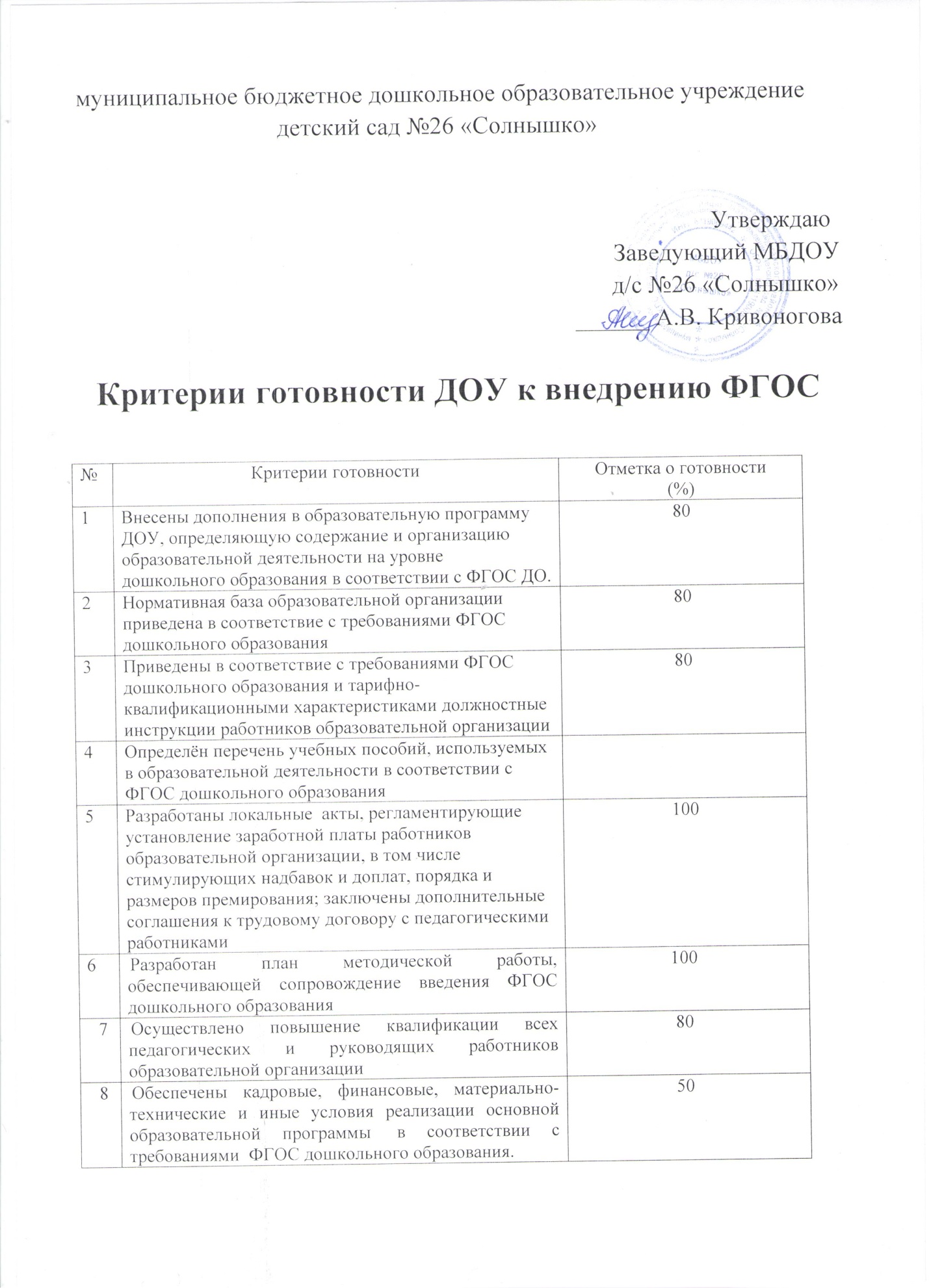 9Созданы условия достижения детьми дошкольного возраста уровня развития, необходимого и достаточного для успешного освоения ими образовательных программ начального общего образования, на основе индивидуального подхода к детям дошкольного возраста видов деятельности80 10Организована содержательно-насыщенная, трансформируемая, полифункциональная, вариативная, доступная и безопасная развивающая предметно-пространственная среда в соответствии с ФГОС ДО50 11Обеспечены условия реализации основной образовательной программы дошкольного образования в соответствии с требованиями ФГОС ДО: психолого-педагогические, кадровые, материально-технические, финансовые, а также условия в соответствии с требованиями ФГОС ДО к развивающей предметно-пространственной среде.